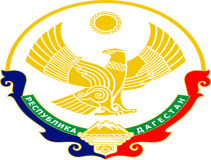 Министерство образования  и науки  Республики ДагестанГосударственное казенное общеобразовательное учреждение  Республики Дагестан  «Самилахская  средняя общеобразовательная  школа Хунзахского района »368083, Республика Дагестан, Кумторкалинский район, п/о Аджидада, с. СамилахТел. 8 928-579-08-29, e-mail: muhumaevm@mail.ruИНН 0516008490 ОГРН 1020502233069ПРИКАЗ №39                                                        «13»  июня  2019  г.О центре образования цифрового и гуманитарного профилей «Точка роста»в ГКОУ РД «Самилахская СОШ Хунзахского района»На основе приказа №1181-05/19г.  Министерства образования и науки Республики Дагестан от 10 июня 2018г.   «О создании центра образования  цифрового, естественнонаучного, техничного и гуманитарного профилей в образовательных организациях, расположенных в сельской местности и малых городах, и  дистанционных программ обучения определенной категории обучающихся, в том числе на базе сетевого взаимодействия».ПРИКАЗЫВАЮ:1 .  Создать Центр образования цифрового и гуманитарного профилей «Точка роста» в ГКОУ РД «Самилахская  СОШ Хунзахского района» Республики Дагестан.2.  Утвердить:2.1. план первоочередных мероприятий («дорожную карту») по созданию и функционированию Центра согласно приложению № 2;2.2.  индикативные показатели на основании базового перечня показателей результативности согласно приложению №3;2.3. типовое (примерное)  положение о Центре на основании формы согласно приложению №4;2.4. примерное штатное расписание Центра согласно приложению №5;2.5. план учебно-воспитательных, внеурочных и социокультурных  мероприятий Центра. 3.  При создании Центра руководствоваться Методическими рекомендациями по созданию мест для реализации основных и дополнительных общеобразовательных программ цифрового, естественнонаучного, технического и гуманитарного профилей в образовательной организации,   расположенных в сельской местности  и малых городах, и дистанционных программ обучения определенной категории обучающихся, в том числе на базе сетевого взаимодействия, утвержденными распоряжением Министерства просвещения  Российской Федерации от 1 марта 2019г. №Р-23.4.  Внести  изменения в соответствующие нормативные, и распорядительные акты, в том числе в устав ГКОУ РД «Самилахская СОШ Хунзахского района».5.  Обязать пройти  дистанционное обучение следующих учителей:               1. Абдусаламову Ж.Б.(учителя информатики)               2. Алиеву Л.А. (учителя технологии)               3. Дибирова Г.Д.(учитель ОБЖ)               4.Мавлиевой С.Г.(учитель дополнительного образования)               5. Нурмагомедову Х.М. (учитель дополнительного образования)                6. Юсупову Р.Г. (учитель дополнительного образования)                7. Алибегова И.Х.(Учитель русского языка и литературы)                8. Магомедсайгидову С.М.(психолог)                9. Меджидову Х.М. (социальный педагог)6. Рекомендовать назначить:руководителем Центра  - Абдусаламову Ж.Б.педагогом по  шахматам – Алиеву Л.А.педагогом дополнительного образования - Юсупову Р.Г.7. Контроль за исполнением настоящего приказа оставляю за собой.Директор ГКОУ РД «Самилахская                                    СОШ Хунзахского района»                                                 М.М.Алиева